Уважаемая госпожа,
уважаемый господин,В соответствие с письмом DM-21/1025, направленным всем Государствам – Членам Совета МСЭ, в котором сообщалось о неотложной необходимости изучить варианты проведения следующей Всемирной конференции по развитию электросвязи (ВКРЭ), 21 января 2022 года Государства – Члены Совета МСЭ провели неофициальные консультации.Советники согласились, что провести ВКРЭ в Аддис-Абебе, Федеративная Демократическая Республика Эфиопия, более не представляется возможным. Они проявили единство в желании по-прежнему провести конференцию в Африке, если это возможно, и обратились к африканским Государствам-Членам с призывом направить предложения по альтернативному месту проведения мероприятия.30 января 2022 года Генеральный секретарь получил от правительства Руанды официальное предложение провести следующую ВКРЭ в городе Кигали с 6 по 16 июня 2022 года, при этом ей будет непосредственно предшествовать Молодежный саммит, который начнется 2 июня 2022 года.В связи с этим в соответствии с п. 42 Конвенции c Государствами – Членами Совета были проведены консультации по переписке посредством письма DM-22/1000 от 2 февраля 2022 года.По результатам консультаций, изложенным в письме DM/1001, имею честь сообщить вам, что Совет согласовал изменение места и сроков проведения следующей ВКРЭ, которая состоится в Кигали, Руанда, с 6 по 16 июня 2022 года.Согласно п. 46 Конвенции МСЭ, всем Государствам – Членам МСЭ, имеющим право голоса, предлагается сообщить Генеральному секретарю о своем согласии с изменением места и сроков проведения ВКРЭ-21, о чем говорится выше, используя новый онлайновый инструмент* или используя шаблон в Приложении 1, по электронной почте: memberstates@itu.int не позднее пятницы, 18 февраля 2022 года. Секретариат готов ответить на все ваши вопросы, которые могут возникнуть.Если ваша страна уже ответила в ходе первых консультаций на письмо DM-22/1000, разосланное Государствам – Членам Совета, ваш ответ в ходе первых консультаций будет также считаться действительным в отношении данных консультаций всех Государств-Членов, если об ином не уведомит Советник или координатор администрации в письменной форме по электронной почте по адресу: memberstates@itu.int.Надеюсь получить ваш ответ.С уважением,(подпись)Хоулинь Чжао
Генеральный секретарьПриложение: 2Приложение 1 – 	Консультации по изменению места и сроков проведения Всемирной конференции по развитию электросвязи 2021 года (ВКРЭ-21)Приложение 2 – 	Письмо с приглашением от Руандыприложение 1Консультации по изменению места и сроков проведения ВКРЭ-21Название Государства – Члена МСЭ:Мы согласны с изменением места и сроков проведения ВКРЭ-21 на Кигали, Руанда, 6−16 июня 2022 года:Да 	Нет 	Воздерживаемся Координаторам предлагается направлять свои ответы при помощи онлайнового инструмента или на адрес электронной почты: memberstates@itu.int не позднее пятницы, 18 февраля 2022 года.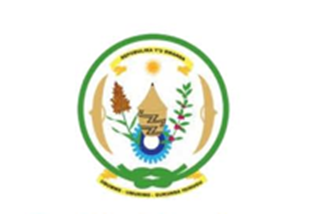 Руандийская Республика
Министерство ИКТ и инновацийКигали, 29 января 2022 года 
Осн.: 011/MIN/2022Хоулиню ЧЖАО, Генеральному секретарю 
Международного союза электросвязи 
Place des Nations, CH-1211 Geneve 20
SwitzerlandПредмет:	Заинтересованность Руанды в принятии Всемирной конференции по развитию электросвязи (ВКРЭ) 2022 годаУважаемый г-н Генеральный секретарь,Обращаем внимание на циркуляр от 6 декабря 2021 года, в котором Государствам – Членам Совета МСЭ сообщаются обновленные сведения о Всемирной конференции по развитию электросвязи 2021 года (ВКРЭ-21) и о необходимости рассмотрения альтернативных вариантов страны, которая приняла бы следующую ВКРЭ-21, с учетом того, что вариант Аддис-Абебы больше не рассматривается.Обращаем также внимание на прошедшие впоследствии неофициальные консультации по поводу проведения ВКРЭ-22, на которых Советники выразили пожелания сохранить в качестве места проведения Конференции Африку. В ходе этих консультаций Руанда заявила о своей готовности принять у себя ВКРЭ-22 в Кигали с 2 по 16 июня 2022 года в качестве альтернативы Женеве.Руанда располагает инфраструктурой MICE (собрания, поощрительные поездки, конференции и мероприятия/выставки) мирового уровня и широким кругом международных и местных сетей гостиниц, которые поддерживаются процветающей деловой средой. В качества основного места проведения ВКРЭ-22 предлагается легендарный Центр конференций Кигали. В Кигали проходили в том числе такие крупнейшие глобальные мероприятия, как Саммит Африканского союза, Саммит Африканского союза и Европейского союза, Всемирный экономический форум и Встреча на высшем уровне "Преобразуем Африку". Для дополнительных мероприятий будут предоставляться другие современные места проведения.Страна характеризуется прекрасно налаженным воздушным сообщением благодаря национальному перевозчику "Руандэр", совершающему полеты почти в 30 пунктов назначения в Африке и по всему миру. Наряду с этим Руанду регулярно обслуживают такие международные авиалинии, как KLM, SN Brussels, "Катарские авиалинии", "Турецкие авиалинии", "Эфиопские авиалинии", "Египетские авиалинии и "Кенийские авиалинии". Кроме того, в Руанде действует политика открытых виз, и граждане всех стран получают визы по прибытии, причем всем гражданам Государств – Членов Африканского союза, Содружества Наций и франкоязычных стран визы не требуются, а с остальных прибывших взимается визовый сбор в размере 50 долл. США.В полном объеме вакцинированы 90% жителей Кигали, и Руанда занимает первое место в Африке и шестое в мире по принятию мер в связи с пандемией COVID-19 и информированию о них общественности. Руанда твердо намерена работать вместе с МСЭ, чтобы успешно принять ВКРЭ-22 в Кигали.Пользуюсь этим случаем, чтобы дать высокую оценку сотрудничеству МСЭ с Руандой. Мы твердо уверены, что проведение Всемирной конференции по развитию электросвязи в Руанде послужит дальнейшему укреплению инициатив МСЭ, уже осуществляемых в нашей стране и в регионе в целом.Примите, Ваше Превосходительство, уверения в нашем глубочайшем почтении. Надеемся на Ваш скорый ответ.С уважением,(подпись и печать)Паула Ингабире 
Министр по вопросам ИКТ и инновацийКопия: 	Министру иностранных дел и международного сотрудничества 
КИГАЛИГенеральный секретариат (ГС)Генеральный секретариат (ГС)Генеральный секретариат (ГС)Женева, Осн.:CL-22/4Государствам − Членам МСЭДля контактов:г-жа Беатрис Плюшон
(Ms Béatrice Pluchon)Государствам − Членам МСЭТел.:+41 22 730 6266Государствам − Членам МСЭЭл. почта:memberstates@itu.intГосударствам − Членам МСЭПредмет:Консультации по переписке по вопросу изменения места и сроков проведения Всемирной конференции по развитию электросвязи 2021 года (ВКРЭ-21)Консультации по переписке по вопросу изменения места и сроков проведения Всемирной конференции по развитию электросвязи 2021 года (ВКРЭ-21)